О внесении изменений в приложение к постановлению Администрации Колпашевского района от 19.07.2021 № 887 «Об утверждении Перечня муниципальных программ муниципального образования «Колпашевский район» В соответствии с постановлением Администрации Колпашевского района от 16.02.2015 № 155 «Об утверждении Порядка принятия решений                           о разработке муниципальных программ муниципального образования «Колпашевский район», их формирования, реализации, мониторинга                             и контроля», их формирования, реализации, мониторинга и контроля»,                                 в целях обеспечения реализации целей и задач, определённых актуализированной Стратегией социально-экономического развития Колпашевского района до 2030 года, утверждённой решением Думы Колпашевского района от 29.01.2016 № 1 «Об утверждении Стратегии социально-экономического развития Колпашевского района до 2030 года»,                   а также на основании предложений ответственных исполнителей муниципальных программ (письма Управления по культуре, спорту                                 и молодёжной политике Администрации Колпашевского района                                           от 20.09.2023 № б/н, Управления финансов и экономической политики Администрации Колпашевского района от 22.09.2023 № 492,                                         отдела предпринимательства и агропромышленного комплекса Администрации Колпашевского района от 25.09.2023 № 177, отдела муниципального хозяйства Администрации Колпашевского района от 28.09.2023 № МХ-2023/96).ПОСТАНОВЛЯЮ:1. Внести в приложение к постановлению Администрации Колпашевского района от 19.07.2021 № 887 «Об утверждении Перечня муниципальных программ муниципального образования «Колпашевский район» (в редакции постановлений Администрации Колпашевского района                                от 01.04.2022 № 413, от 04.07.2022 № 860, от 12.08.2022 № 1019)                          следующие изменения:1) в четвёртой графе строки 14 цифры «2018-2024» заменить цифрами «2018-2023»;2) дополнить таблицу строками 16-19 следующего содержания:«».2. Опубликовать настоящее постановление в Ведомостях органов местного самоуправления Колпашевского района и разместить                                          на официальном сайте органов местного самоуправления муниципального образования «Колпашевский район».3. Настоящее постановление вступает в силу с даты его официального опубликования.Глава района    		  	                                 	                           А.Б.АгеевР.В.Морозова5 35 15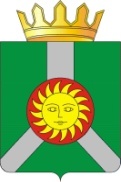 АДМИНИСТРАЦИЯ КОЛПАШЕВСКОГО РАЙОНА ТОМСКОЙ ОБЛАСТИПОСТАНОВЛЕНИЕАДМИНИСТРАЦИЯ КОЛПАШЕВСКОГО РАЙОНА ТОМСКОЙ ОБЛАСТИПОСТАНОВЛЕНИЕАДМИНИСТРАЦИЯ КОЛПАШЕВСКОГО РАЙОНА ТОМСКОЙ ОБЛАСТИПОСТАНОВЛЕНИЕ26.10.2023 №   97416Поддержка отдельных категорий граждан и некоммерческих организаций на территории Колпашевского районаСоздание эффективной системы мер поддержки для отдельных категорий граждан и социально-ориентированных некоммерческих организаций2024-2029 годыУправление по культуре, спорту и молодёжной политике Администрации Колпашевского района 17Муниципальные финансыСовершенствование системы управления муниципальными финансами 2024-2029 годыУправление финансов и экономической политики Администрации Колпашевского района18Развитие сельскохозяйственного производства в Колпашевском районеУстойчивое развитие агропромышленного комплекса Колпашевского района2024-2029 годыОтдел предпринимательстваи агропромышленного комплекса Администрации Колпашевского района19Повышение уровня благоустройства в населённых пунктах Колпашевского района и качества окружающей среды в Колпашевском районеУвеличение уровня благоустройства населённых пунктов Колпашевского района и развитие системы утилизации и переработки отходов2024-2029 годыОтдел муниципального хозяйства Администрации Колпашевского района